UPOZORNĚNÍ NA NOVOU OHLAŠOVACÍ POVINNOST PROVOZOVATELU ZAŘÍZENÍV případě, že provozovatel přebírá do zařízení komunální odpady (veškeré odpady ze skupiny 20) od fyzických osob, musí nově do 15. ledna písemně oznámit každé obci, na jejímž území převzatý odpad vznikl, druh a množství převzatého odpadu za předchozí kalendářní rok na formuláři dle přílohy č. 19 vyhl. 273/2021 Sb. o podrobnostech nakládání s odpadem. Tato nová povinnost nemá odklad, tedy musí být splněna poprvé již za rok 2021, tj. k 15.1.2022. Povinnost musí být splněna PÍSEMNĚ, např. prostřednictvím datové schránky, elektronicky na e-mailovou adresu podatelny konkrétní obce nebo v listinné podobě poštou; vyplněný formulář se nezasílá přes ISPOP. Odpad vzniklý na území hl. m. Prahy lze ohlásit prostřednictvím on-line formuláře https://ksnko.praha.eu/formulare/oznameni-o-komunalnich-odpadech/ souhrnně za celou Prahu (info na tel.  778 479 947).Za nesplnění povinnosti - přestupek lze uložit pokutu až do výše 1 mil. korun. Oznámené komunální odpady převzaté od fyzických osob mimo systém obce (dle § 17 odst. 1 písm. h) zákona č. 541/2020 Sb., o odpadech, a dle § 38 a Přílohy č. 19 vyhl. 273/2021 Sb.) si obec započte do plnění cílů, stanovených v § 61 odst. 3 zákona o odpadech pro odděleně soustřeďované recyklovatelné složky komunálního odpadu (viz. § 33 vyhl. o podrobnostech nakládání s odpadem a vzorec pro výpočet v Příloze č. 18 vyhlášky). Zaslání vyplněné přílohy č. 19 doprovázet stručnou zprávou, abyste předešel zbytečným dotazům.Vážený pane, vážená paní,v příloze tohoto dopisu Vám oznamuji za rok 2021 komunální odpady převzaté od fyzických osob mimo systém Vaší obce (nová povinnost dle § 17 odst. 1 písm. h) zákona č. 541/2020 Sb., o odpadech a § 38 a 8 vyhl. 273/2021 Sb. o podrobnostech nakládání s odpady).Dle § 33 vyhlášky si obec tyto komunální odpady započte do plnění cílů, stanovených v § 61 odst. 3 zákona o odpadech pro odděleně soustřeďované recyklovatelné složky komunálního odpadu (vzorec pro výpočet je uveden v Příloze č. 18 vyhlášky).poznámka: vzhledem k tomu, že obce musí prokazovat plnění cílů až v r. 2025, 2030 a 2035, jeví se mi to jako zbytečná administrativa navíc. Chtělo by to vznést požadavek na MŽP, aby každoroční zasílání upravilo na zasílání ve vyjmenovaných letech. Letošní rok poslouží jako základní informace, kolik toho mohou obce očekávat.Formulář pro oznámení o komunálních odpadech převzatých zařízením od fyzických osob obci, na jejímž území odpad vzniklVysvětlivky:Určeno obci, na jejímž území odpad vznikl - provozovatel zařízení identifikuje obec, pro kterou je oznámení určeno.IČO - uvede se identifikační číslo osoby (obce).Obec - uvede se název obce.IČZUJ obce - uvede se IČZÚJ obce, kde byl odpad vyprodukován, když to nelze zjistit, pak se uvede IČZÚJ obce, na jejímž území se nachází zařízení ke sběru odpadů. Číslo se uvádí podle jednotného číselníku obcí ČR vydaného Českým statistickým úřadem.Identifikace zařízení - provozovatel zařízení ke sběru odpadů identifikuje své zařízení.Název zařízení - uvede se název nebo zařízení pro nakládání s odpady, jak je zapsán v obchodním rejstříku nebo v živnostenském listu.IČO - uvede se identifikační číslo provozovatele zařízení ke sběru odpadů; pokud je IČO méně než osmimístné, doplní se zleva nuly na celkový počet osm míst.IČZ - uvede se identifikační číslo zařízení ke sběru odpadů přidělené krajským úřadem.Ulice, č.p., č.o, obec, PSČ - uvedou se adresní údaje, kde se nachází stacionární zařízení ke sběru odpadů. V případě mobilního zařízení ke sběru odpadů se uvedou adresní údaje sídla (odštěpného závodu) provozovatele zařízení.Převzaté komunální odpady od fyzických osob - uvedou se převzaté komunální odpady od fyzických osob. Uvede se druh případně poddruh a souhrnné množství převzatého komunálního odpadu za předchozí kalendářní rok. Uvede se katalogové číslo a název komunálního odpadu v souladu s katalogem odpadů a hmotnost v tunách pro každý druh případně poddruh odpadu na samostatný řádek.Oznámení vyplnil - uvedou se jméno, příjmení a kontaktní údaje osoby vyplňující oznámení.Datum - uvede se datum vyhotovení oznámení ve formátu DD.MM.RRRR.Ing. Zdeněk Fildán, tel. 606 638 325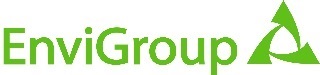 info@envigroup.cz Envi Group s.r.o.Příčná 2186, 347 01 Tachovwww.envigroup.cz Oznámení o komunálních odpadech převzatých zařízením od fyzických osob obci, na jejímž území odpad vznikl  Oznámení o komunálních odpadech převzatých zařízením od fyzických osob obci, na jejímž území odpad vznikl  Oznámení o komunálních odpadech převzatých zařízením od fyzických osob obci, na jejímž území odpad vznikl  Oznámení o komunálních odpadech převzatých zařízením od fyzických osob obci, na jejímž území odpad vznikl  Určeno obci, na jejímž území odpad vzniklUrčeno obci, na jejímž území odpad vzniklUrčeno obci, na jejímž území odpad vzniklUrčeno obci, na jejímž území odpad vzniklIdentifikační číslo osoby (obce) (IČO)Identifikační číslo osoby (obce) (IČO)ObecObecIČZUJ obceIČZUJ obceIdentifikace zařízeníIdentifikace zařízeníIdentifikace zařízeníIdentifikace zařízeníNázev zařízení Název zařízení Identifikační číslo osoby (IČO)Identifikační číslo osoby (IČO)Identifikační číslo zařízení (IČZ)Identifikační číslo zařízení (IČZ)Ulice č.p. / č.o. Ulice č.p. / č.o. ObecObecPřevzaté komunální odpady od fyzických osob:Převzaté komunální odpady od fyzických osob:Převzaté komunální odpady od fyzických osob:Převzaté komunální odpady od fyzických osob:Druh odpadu: Druh odpadu: Druh odpadu: Katalogové čísloNázev odpaduNázev odpaduMnožství odpadu (t)Oznámení vyplnil:Oznámení vyplnil:Oznámení vyplnil:Oznámení vyplnil:DatumJméno a příjmeníTelefonAdresa elektronické pošty